ประชุมโครงการสนับสนุนการดำเนินงานศูนย์บริการส่งเสริมเศรษฐกิจฐานราก วันที่ 12 พฤศจิกายน 2558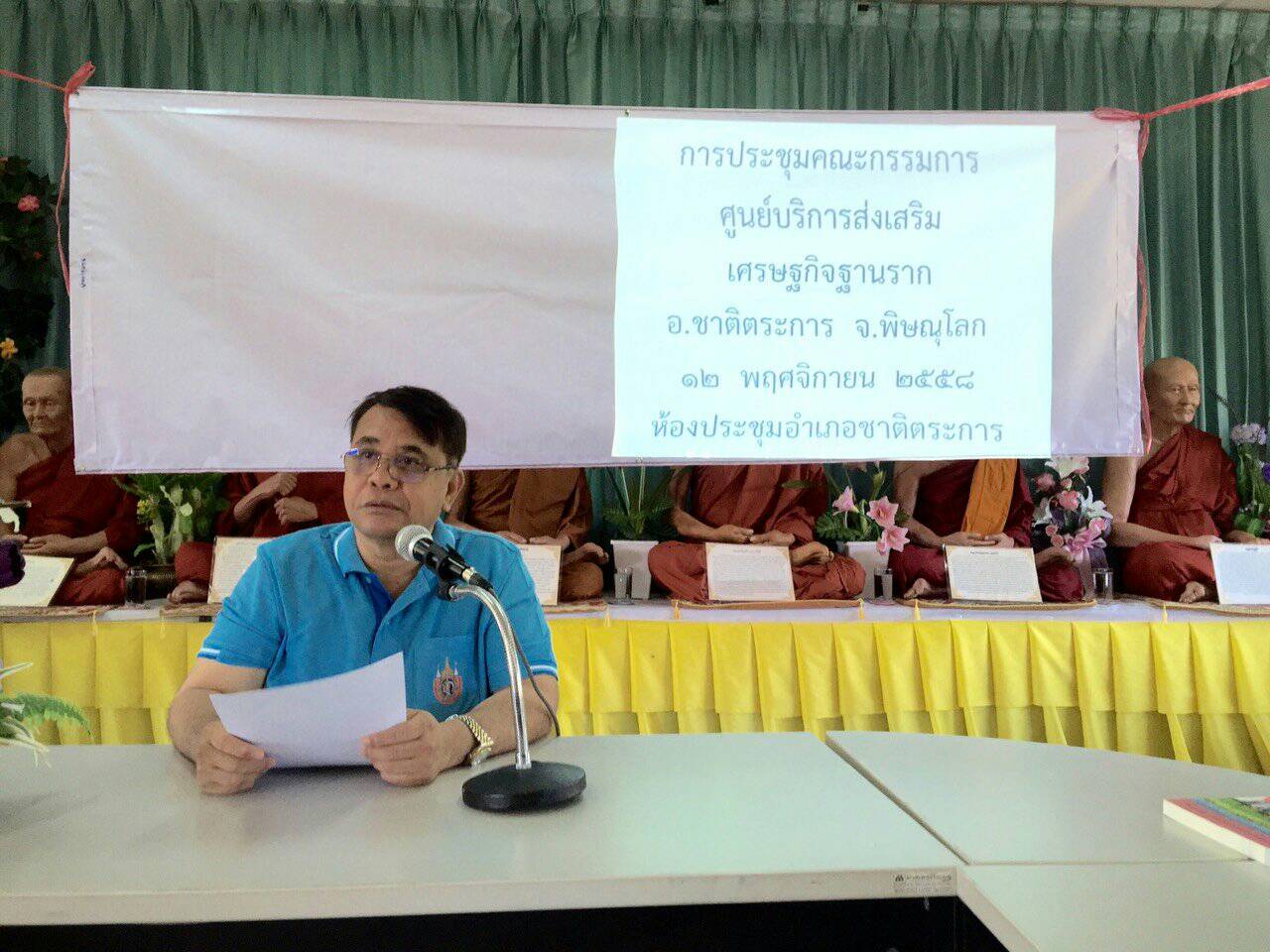 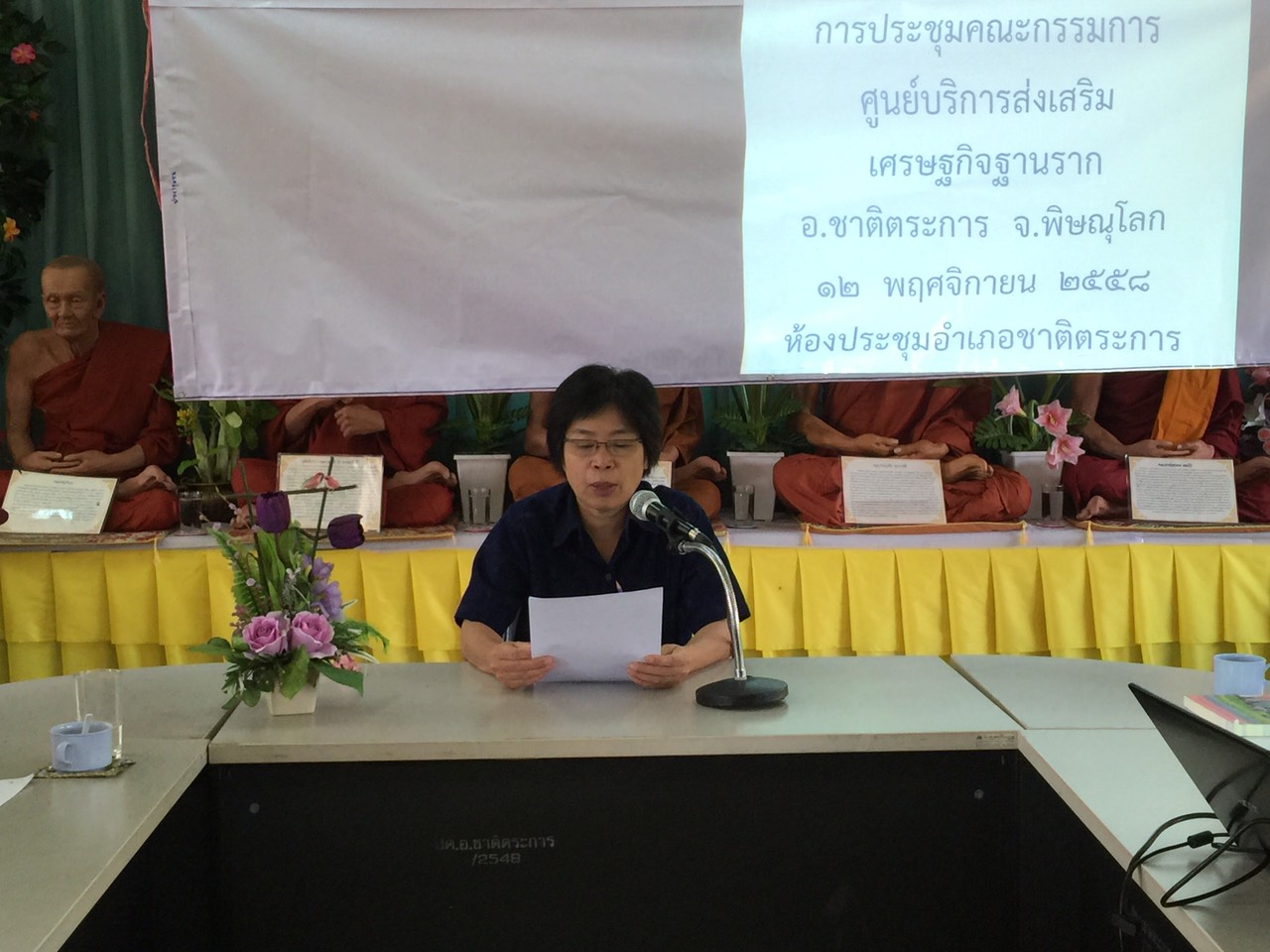 ประชุมโครงการส่งเสริมและพัฒนาต้นกล้ากองทุนแม่ของแผ่นดิน วันที่ 13 พฤศจิกายน 2558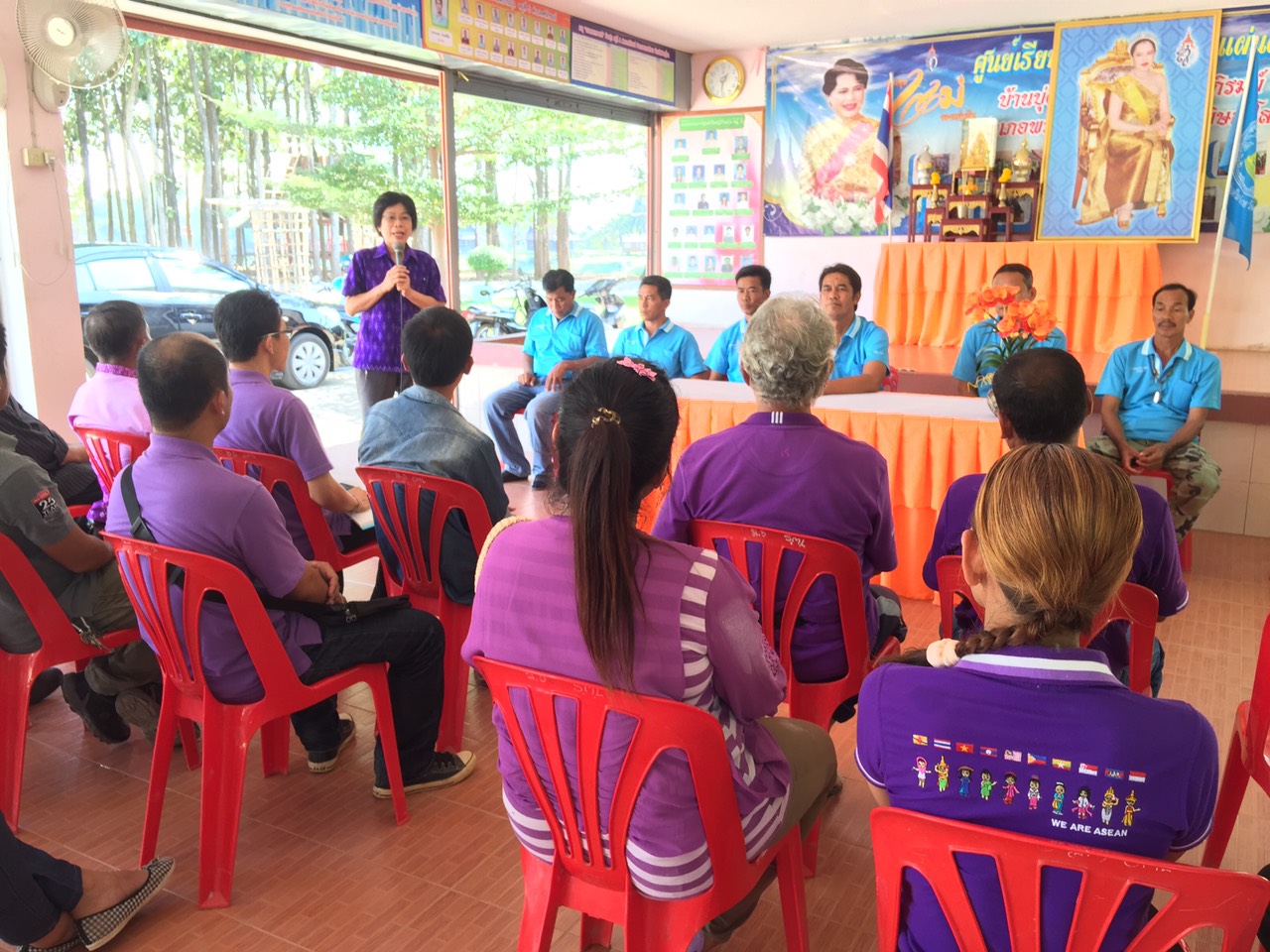 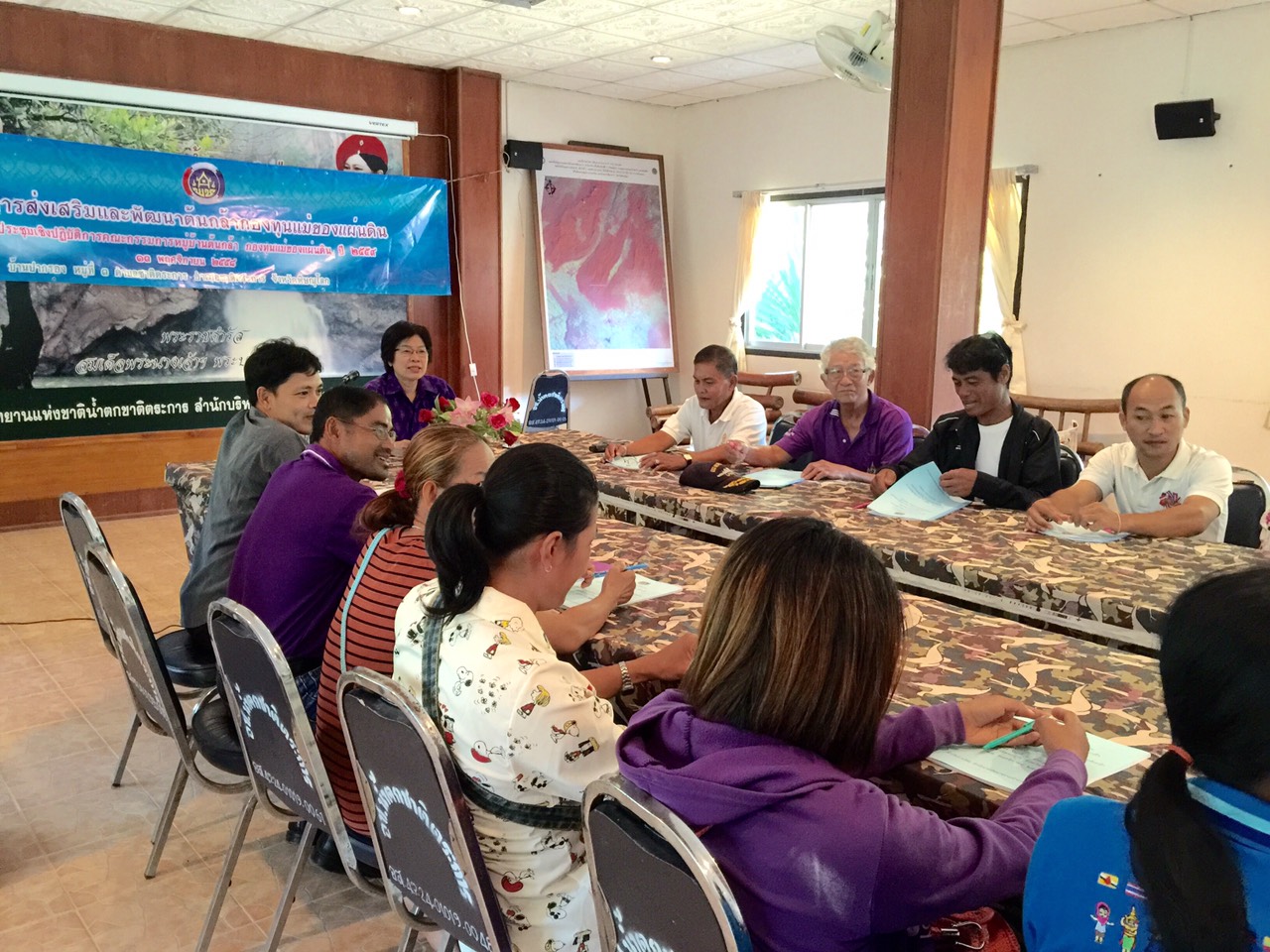 กิจกรรมตลาดนัดชุมชน ไทยช่วยไทย คนไทยยิ้มได้ วันที่ 18 พฤศจิกายน 2558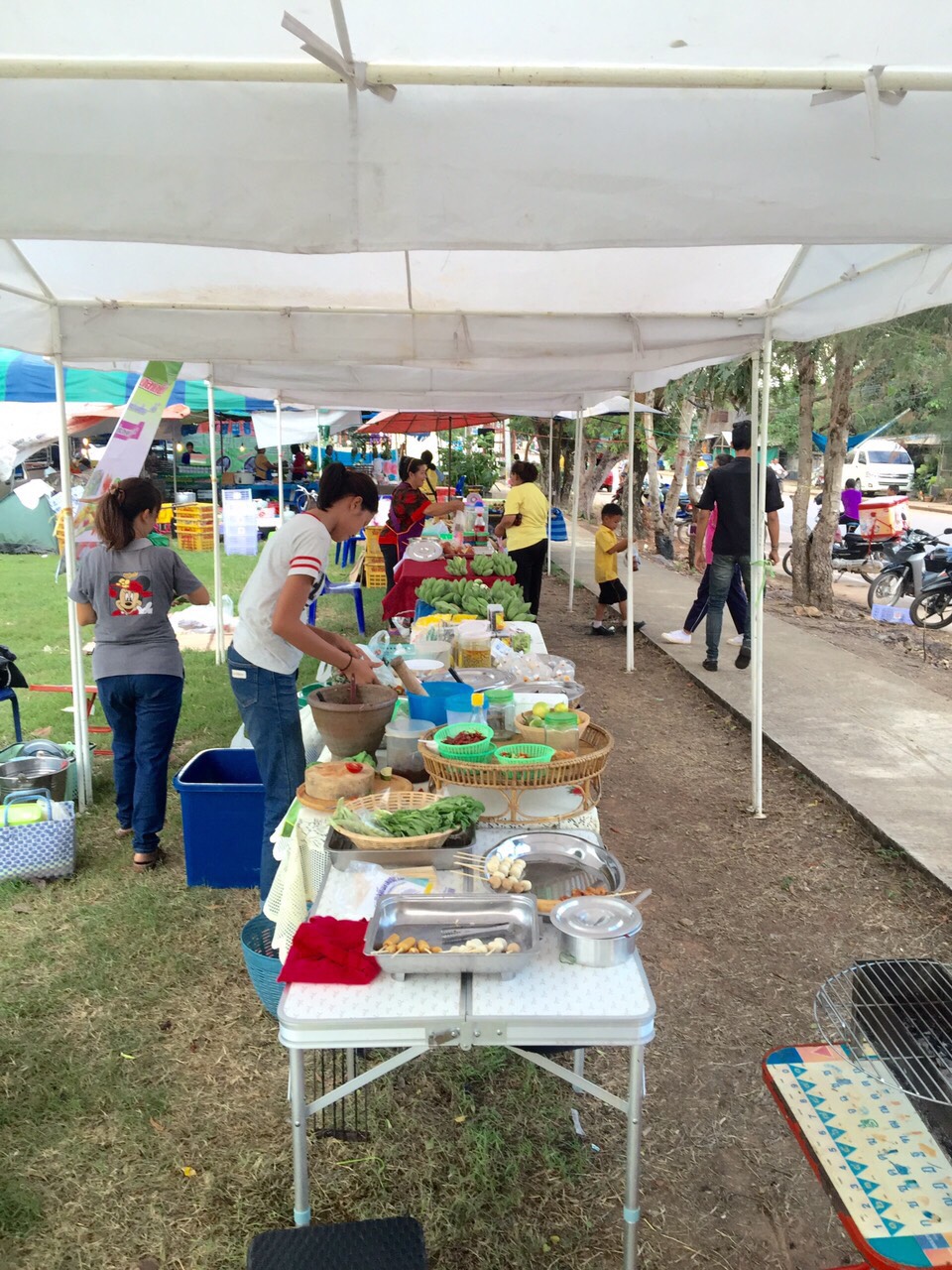 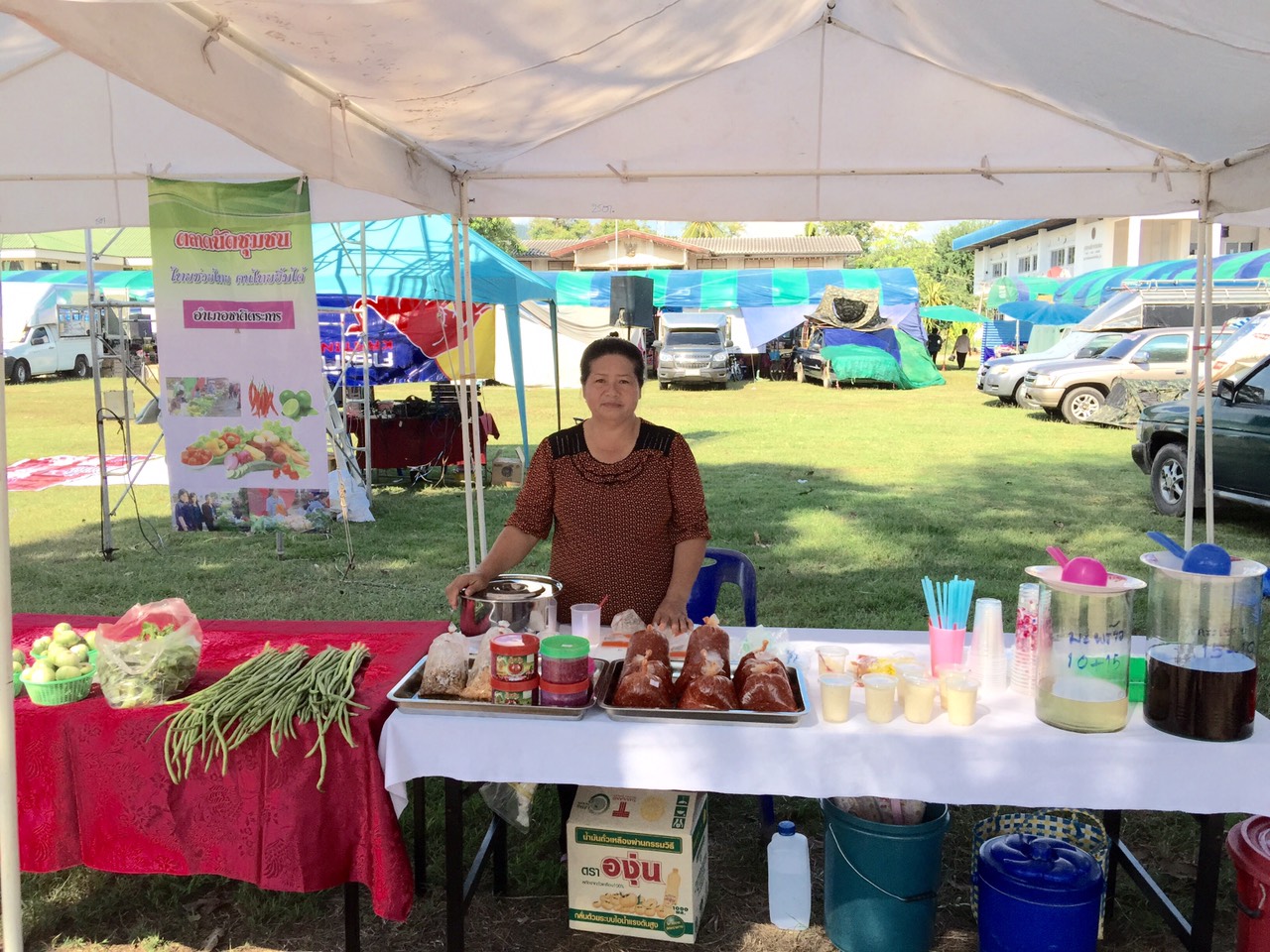 แบบรายงานผลการดำเนินการตามนโยบายของรัฐบาลแบบรายงานผลการดำเนินการตามนโยบายของรัฐบาลแบบรายงานผลการดำเนินการตามนโยบายของรัฐบาลแบบรายงานผลการดำเนินการตามนโยบายของรัฐบาลแบบรายงานผลการดำเนินการตามนโยบายของรัฐบาลแบบรายงานผลการดำเนินการตามนโยบายของรัฐบาลแบบรายงานผลการดำเนินการตามนโยบายของรัฐบาลแบบรายงานผลการดำเนินการตามนโยบายของรัฐบาลรายงานประจำสัปดาห์ ระหว่างวันที่ 12 - 18  พฤศจิกายน 2558                            รายงานประจำสัปดาห์ ระหว่างวันที่ 12 - 18  พฤศจิกายน 2558                            รายงานประจำสัปดาห์ ระหว่างวันที่ 12 - 18  พฤศจิกายน 2558                            รายงานประจำสัปดาห์ ระหว่างวันที่ 12 - 18  พฤศจิกายน 2558                            รายงานประจำสัปดาห์ ระหว่างวันที่ 12 - 18  พฤศจิกายน 2558                            รายงานประจำสัปดาห์ ระหว่างวันที่ 12 - 18  พฤศจิกายน 2558                            รายงานประจำสัปดาห์ ระหว่างวันที่ 12 - 18  พฤศจิกายน 2558                            รายงานประจำสัปดาห์ ระหว่างวันที่ 12 - 18  พฤศจิกายน 2558                            สำนักงานพัฒนาชุมชนอำเภอชาติตระการ  จังหวัดพิษณุโลกสำนักงานพัฒนาชุมชนอำเภอชาติตระการ  จังหวัดพิษณุโลกสำนักงานพัฒนาชุมชนอำเภอชาติตระการ  จังหวัดพิษณุโลกสำนักงานพัฒนาชุมชนอำเภอชาติตระการ  จังหวัดพิษณุโลกสำนักงานพัฒนาชุมชนอำเภอชาติตระการ  จังหวัดพิษณุโลกสำนักงานพัฒนาชุมชนอำเภอชาติตระการ  จังหวัดพิษณุโลกสำนักงานพัฒนาชุมชนอำเภอชาติตระการ  จังหวัดพิษณุโลกสำนักงานพัฒนาชุมชนอำเภอชาติตระการ  จังหวัดพิษณุโลกการลดความเหลื่อมล้ำของสังคมและสร้างโอกาสการเข้าถึงบริการของรัฐ (จัดส่งรายงานทาง OA นางสาววารี  ทับทองหลาง กลุ่มงานส่งเสริมการพัฒนาชุมชน)การลดความเหลื่อมล้ำของสังคมและสร้างโอกาสการเข้าถึงบริการของรัฐ (จัดส่งรายงานทาง OA นางสาววารี  ทับทองหลาง กลุ่มงานส่งเสริมการพัฒนาชุมชน)การลดความเหลื่อมล้ำของสังคมและสร้างโอกาสการเข้าถึงบริการของรัฐ (จัดส่งรายงานทาง OA นางสาววารี  ทับทองหลาง กลุ่มงานส่งเสริมการพัฒนาชุมชน)การลดความเหลื่อมล้ำของสังคมและสร้างโอกาสการเข้าถึงบริการของรัฐ (จัดส่งรายงานทาง OA นางสาววารี  ทับทองหลาง กลุ่มงานส่งเสริมการพัฒนาชุมชน)การลดความเหลื่อมล้ำของสังคมและสร้างโอกาสการเข้าถึงบริการของรัฐ (จัดส่งรายงานทาง OA นางสาววารี  ทับทองหลาง กลุ่มงานส่งเสริมการพัฒนาชุมชน)การลดความเหลื่อมล้ำของสังคมและสร้างโอกาสการเข้าถึงบริการของรัฐ (จัดส่งรายงานทาง OA นางสาววารี  ทับทองหลาง กลุ่มงานส่งเสริมการพัฒนาชุมชน)การลดความเหลื่อมล้ำของสังคมและสร้างโอกาสการเข้าถึงบริการของรัฐ (จัดส่งรายงานทาง OA นางสาววารี  ทับทองหลาง กลุ่มงานส่งเสริมการพัฒนาชุมชน)การลดความเหลื่อมล้ำของสังคมและสร้างโอกาสการเข้าถึงบริการของรัฐ (จัดส่งรายงานทาง OA นางสาววารี  ทับทองหลาง กลุ่มงานส่งเสริมการพัฒนาชุมชน)ลำดับที่กิจกรรมส่งเสริมอาชีพเพื่อสร้างรายได้/ลดรายจ่ายสถานที่ดำเนินการสถานที่ดำเนินการแหล่งงบประมาณแหล่งงบประมาณจำนวนผู้ได้รับประโยชน์ผู้ดำเนินการลำดับที่กิจกรรมส่งเสริมอาชีพเพื่อสร้างรายได้/ลดรายจ่ายหมู่ที่ตำบลหน่วยงาน/อื่นจำนวนเงินจำนวนผู้ได้รับประโยชน์ผู้ดำเนินการ๑ประชุมโครงการสนับสนุนการดำเนินงานศูนย์บริการส่งเสริมเศรษฐกิจฐานราก วันที่ 12 พฤศจิกายน 2558                                                                                                                                                                                                                                           ห้องประชุมที่ว่าการอำเภอชาติตระการห้องประชุมที่ว่าการอำเภอชาติตระการ--13สพอ.๒ประชุมโครงการส่งเสริมและพัฒนาต้นกล้ากองทุนแม่ของแผ่นดิน วันที่ 13 พฤศจิกายน 2558ห้องประชุมที่ว่าการอำเภอชาติตระการห้องประชุมที่ว่าการอำเภอชาติตระการ--20สพอ.๓กิจกรรมตลาดนัดชุมชน ไทยช่วยไทย คนไทยยิ้มได้ วันที่ 18 พฤศจิกายน 2558ที่ว่าการอำเภอชาติตระการที่ว่าการอำเภอชาติตระการ--400สพอ.